國立成功大學維修經費補助申請書年    月    日申請單位主管簽章：                  院長簽章：一、現況說明（請附現況照片）(如篇幅不足，請另紙繕附）二、解決對策（請提供方案圖說）(如篇幅不足，請另紙繕附）三、經費預估（請提供方案之細目數量與單價資料）(如篇幅不足，請另紙繕附）四、經費來源（請就系所本年度經費運用計畫及本案擬配合之經費說明，若有院或校外之補助請提供證明資料）(如篇幅不足，請另紙繕附）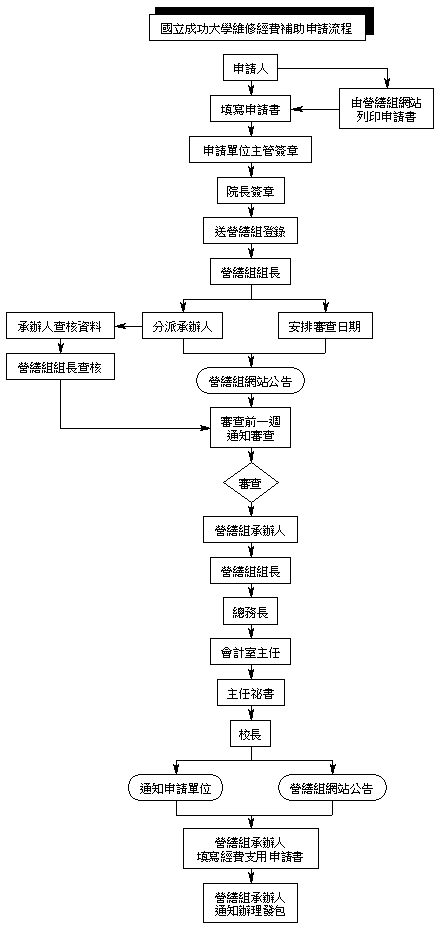 申請單位申請人申請名稱經費需求經費來源系所配合款經費來源學校保留金額(請提證明資料)(請提證明資料)經費來源已獲校外補助金額(請提證明資料)(請提證明資料)經費來源申請學校補助金額執行時間□經核定後即可配合施工□須配合其他設備安裝後施工，設備預估於    年  月  日安裝□其他                                □經核定後即可配合施工□須配合其他設備安裝後施工，設備預估於    年  月  日安裝□其他                                □經核定後即可配合施工□須配合其他設備安裝後施工，設備預估於    年  月  日安裝□其他                                申請類別□館舍龜裂□館舍用電整修□館舍漏水（最好能提供曾修繕資料）□廁所整修□館舍增設電源□演講堂.階梯教室整修（歸學校統籌提供其他單位使用）□增設環保有關之設施□整修實驗室□配合節約用電□系館搬遷（應提供原有空間圖說.面積及搬遷後之空間圖說.面  積）□系所新增空間（提供系擁有之所有空間圖說及面積）□新成立單位□美化環境□其他____________________________               □館舍龜裂□館舍用電整修□館舍漏水（最好能提供曾修繕資料）□廁所整修□館舍增設電源□演講堂.階梯教室整修（歸學校統籌提供其他單位使用）□增設環保有關之設施□整修實驗室□配合節約用電□系館搬遷（應提供原有空間圖說.面積及搬遷後之空間圖說.面  積）□系所新增空間（提供系擁有之所有空間圖說及面積）□新成立單位□美化環境□其他____________________________               □館舍龜裂□館舍用電整修□館舍漏水（最好能提供曾修繕資料）□廁所整修□館舍增設電源□演講堂.階梯教室整修（歸學校統籌提供其他單位使用）□增設環保有關之設施□整修實驗室□配合節約用電□系館搬遷（應提供原有空間圖說.面積及搬遷後之空間圖說.面  積）□系所新增空間（提供系擁有之所有空間圖說及面積）□新成立單位□美化環境□其他____________________________               連絡人連絡電話補充說明1.各單位填寫本申請書申請補助前，應依「國立成功大學建築物及建築設備檢修檢查辦法」進行檢查，並將檢查結果送總務處存查。2.申請核准後，不論金額多寡，一律由總務處辦理發包。3.發包後學校補助款有節餘需要再動支者，仍應依本申請書重新申請。1.各單位填寫本申請書申請補助前，應依「國立成功大學建築物及建築設備檢修檢查辦法」進行檢查，並將檢查結果送總務處存查。2.申請核准後，不論金額多寡，一律由總務處辦理發包。3.發包後學校補助款有節餘需要再動支者，仍應依本申請書重新申請。1.各單位填寫本申請書申請補助前，應依「國立成功大學建築物及建築設備檢修檢查辦法」進行檢查，並將檢查結果送總務處存查。2.申請核准後，不論金額多寡，一律由總務處辦理發包。3.發包後學校補助款有節餘需要再動支者，仍應依本申請書重新申請。編號工程細目單位數量單價合計備註總價總價總價總價總價